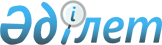 О подписании Протокола о внесении изменений в Соглашение между Правительством Республики Казахстан и Правительством Российской Федерации о торгово-экономическом сотрудничестве в области поставок нефти и нефтепродуктов в Республику Казахстан от 9 декабря 2010 годаПостановление Правительства Республики Казахстан от 27 мая 2014 года № 552

      Правительство Республики Казахстан ПОСТАНОВЛЯЕТ:



      1. Одобрить прилагаемый проект Протокола о внесении изменений в Соглашение между Правительством Республики Казахстан и Правительством Российской Федерации о торгово-экономическом сотрудничестве в области поставок нефти и нефтепродуктов в Республику Казахстан от 9 декабря 2010 года.



      2. Уполномочить Министра нефти и газа Республики Казахстан Карабалина Узакбая Сулейменовича подписать от имени Правительства Республики Казахстан Протокол о внесении изменений в Соглашение между Правительством Республики Казахстан и Правительством Российской Федерации о торгово-экономическом сотрудничестве в области поставок нефти и нефтепродуктов в Республику Казахстан от 9 декабря 2010 года, разрешив вносить изменения и дополнения, не имеющие принципиального характера.



      3. Настоящее постановление вводится в действие со дня его подписания.      Премьер-Министр

      Республики Казахстан                       К. Масимов

Одобрен            

постановлением Правительства

Республики Казахстан    

от 27 мая 2014 года № 552  

Проект  

ПРОТОКОЛ

о внесении изменений в Соглашение между Правительством

Республики Казахстан и Правительством Российской Федерации о

торгово-экономическом сотрудничестве в области поставок нефти и

нефтепродуктов в Республику Казахстан от 9 декабря 2010 года      Правительство Республики Казахстан и Правительство Российской Федерации, именуемые дальше Сторонами,

      руководствуясь Договором о создании единой таможенной территории и формировании Таможенного союза от 6 октября 2007 года,

      принимая во внимание Протокол о внесении изменений в Соглашение между Правительством Республики Казахстан и Правительством Российской Федерации о торгово-экономическом сотрудничестве в области поставок нефти и нефтепродуктов в Республику Казахстан от 19 сентября 2012 года и Протокол о внесении изменений в Соглашение между Правительством Республики Казахстан и Правительством Российской Федерации о торгово-экономическом сотрудничестве в области поставок нефти и нефтепродуктов в Республику Казахстан от 24 декабря 2013 года,

      в соответствии со статьей 8 Соглашения между Правительством Республики Казахстан и Правительством Российской Федерации о торгово-экономическом сотрудничестве в области поставок нефти и нефтепродуктов в Республику Казахстан от 9 декабря 2010 года (далее – Соглашение),

      учитывая иные международные договоры государств-членов Таможенного союза, составляющие договорно-правовую базу Таможенного союза,

      согласились о нижеследующем: 

Статья 1

      1. Абзац второй статьи 8 Соглашения изложить в следующей редакции:

      «Настоящее Соглашение действует до 1 января 2019 года, по окончании этого срока оно автоматически продлевается до 1 января 2025 года, если ни одна из Сторон письменно не уведомит другую Сторону не менее чем за 6 месяцев до истечения его первоначального срока действия о своем намерении прекратить его действие.». 

Статья 2      Настоящий Протокол вступает в силу с даты получения последнего письменного уведомления о выполнении Сторонами внутригосударственных процедур, необходимых для его вступления в силу.      Совершено в городе « » 2014 года в двух подлинных экземплярах на казахском и русском языках, каждый из которых имеет одинаковую юридическую силу.             За                                         За

          Правительство                              Правительство

      Республики Казахстан                       Российской Федерации
					© 2012. РГП на ПХВ «Институт законодательства и правовой информации Республики Казахстан» Министерства юстиции Республики Казахстан
				